OYEBADE OLUWAROTIMI17/SCI01/074CSC 314PRACTICE QUESTIONS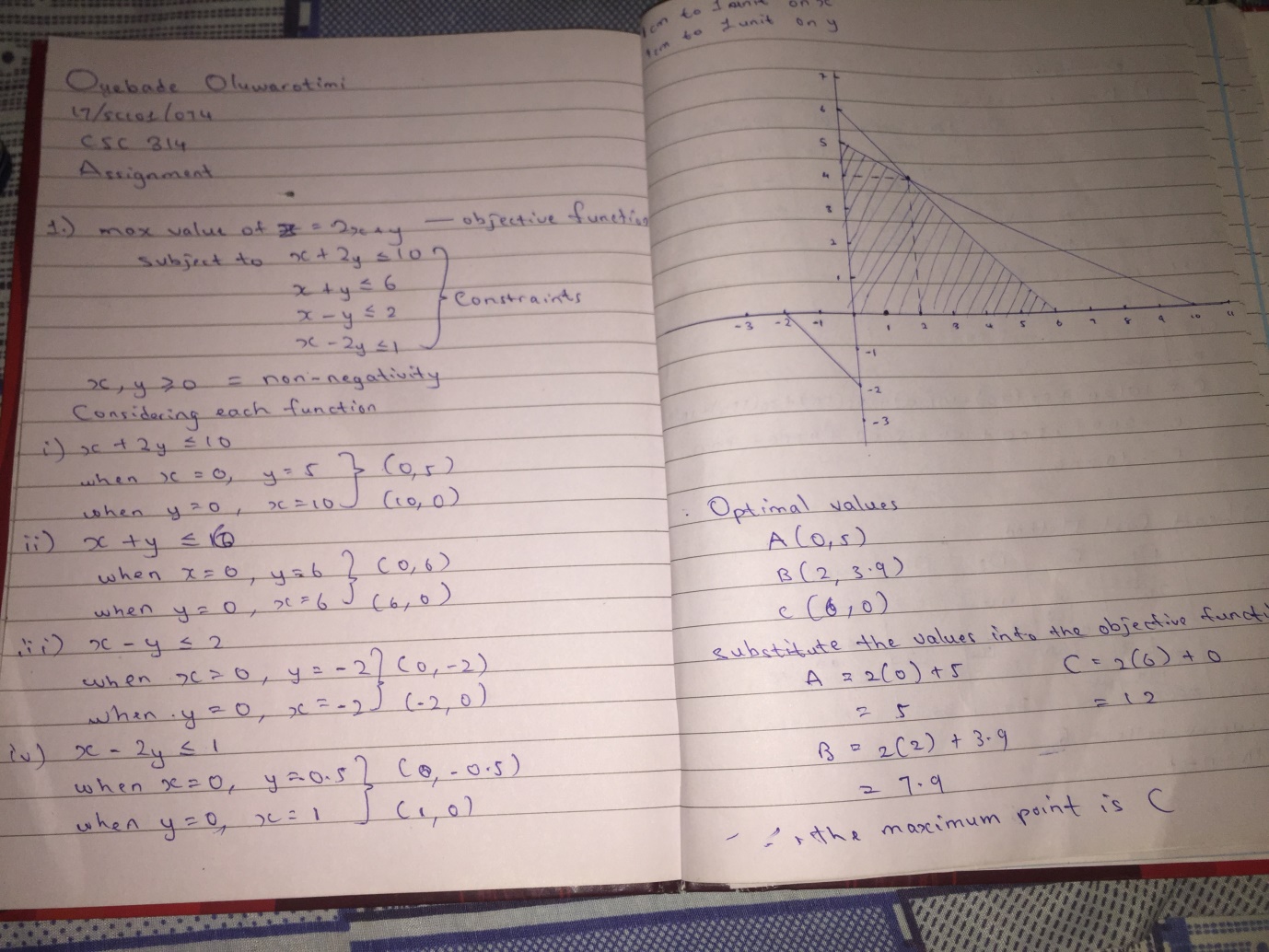 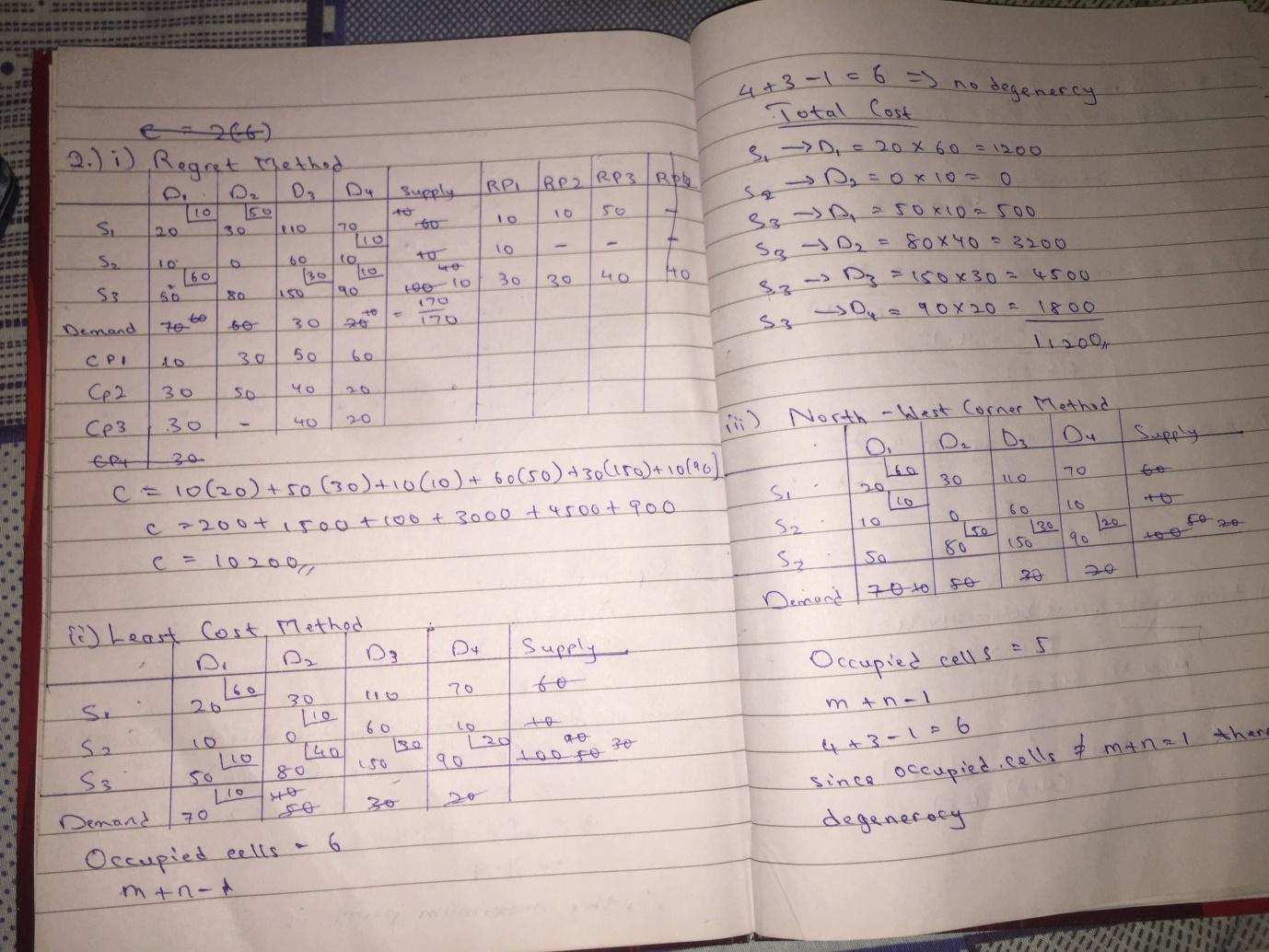 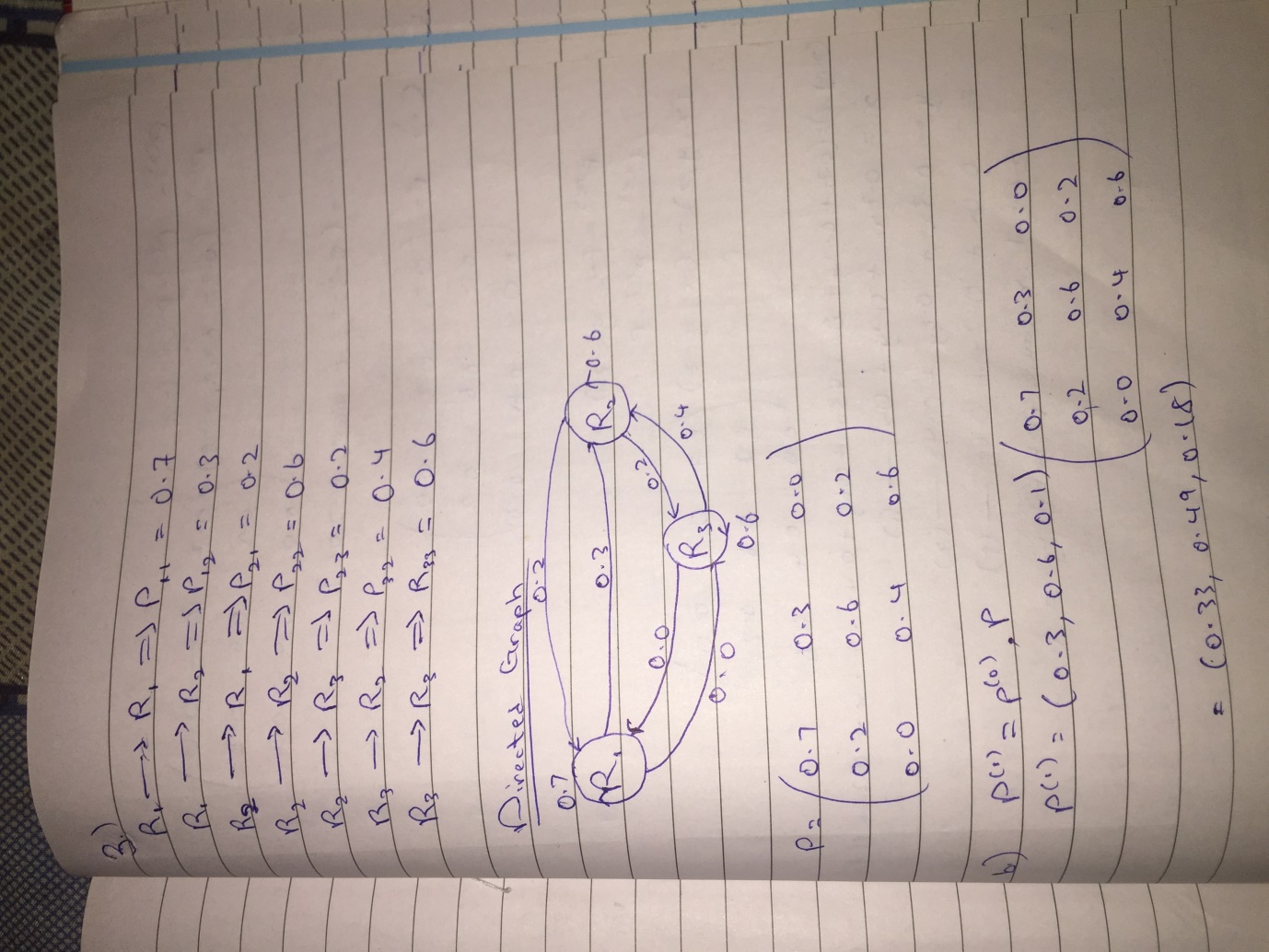 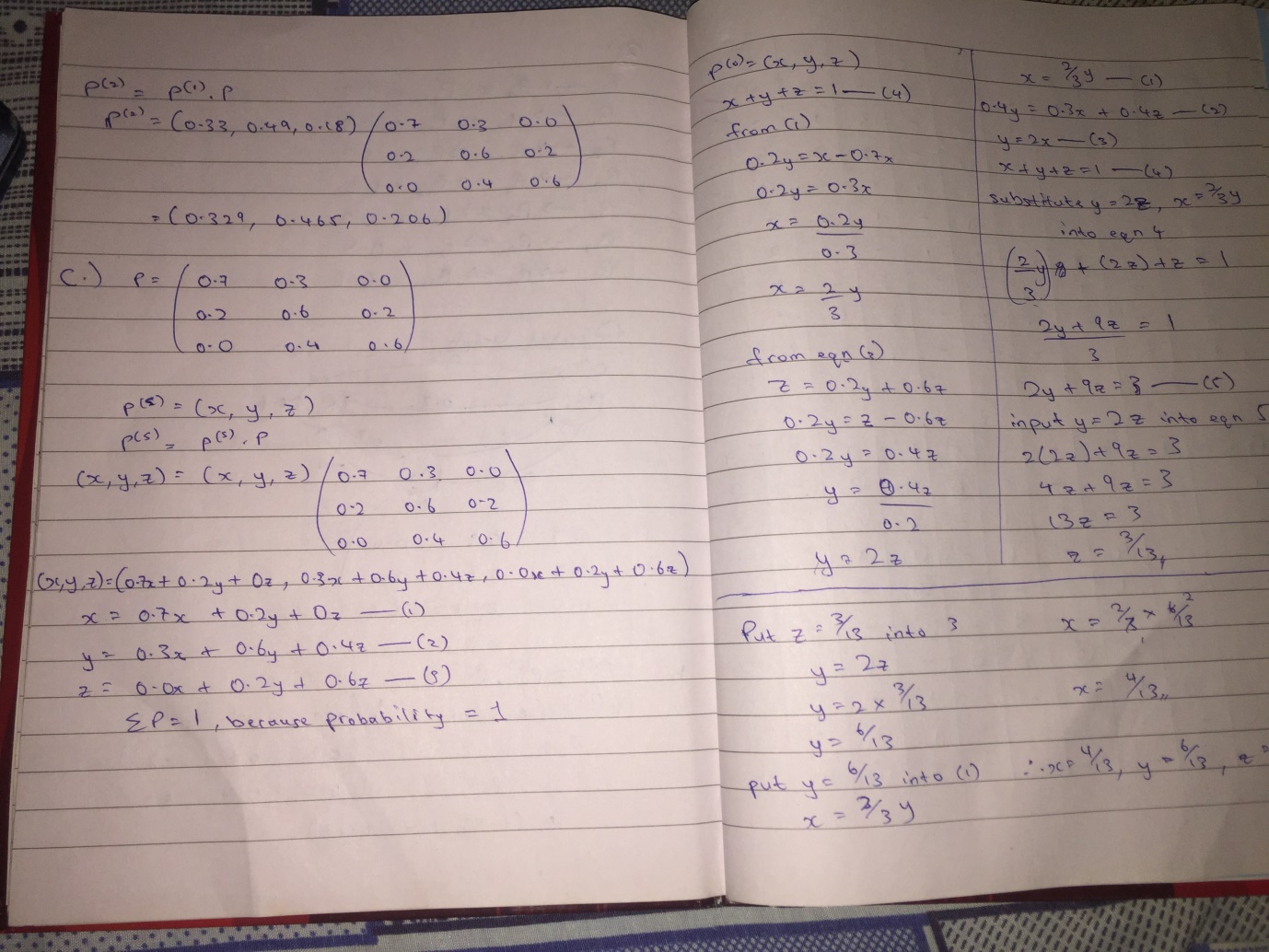 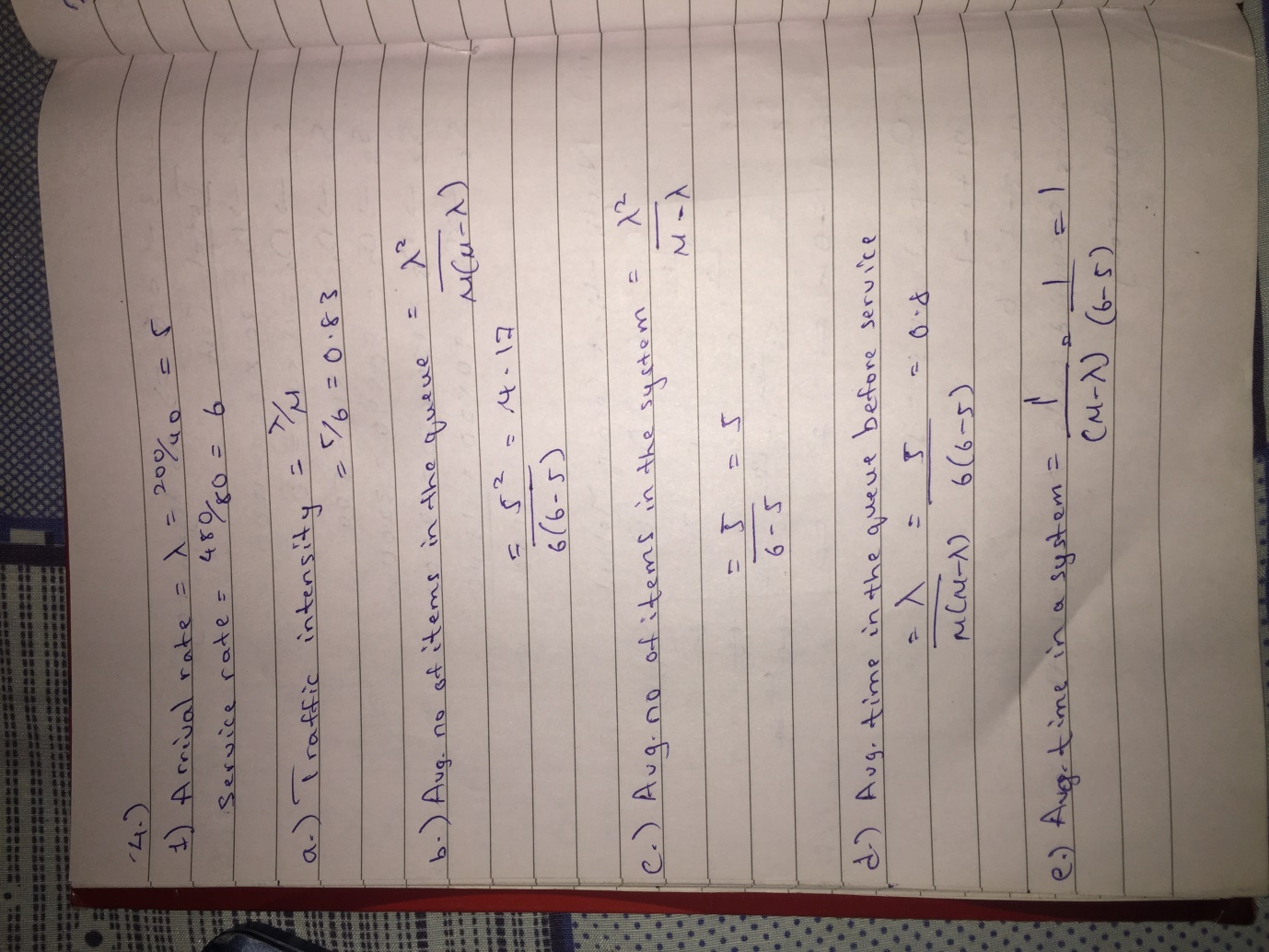 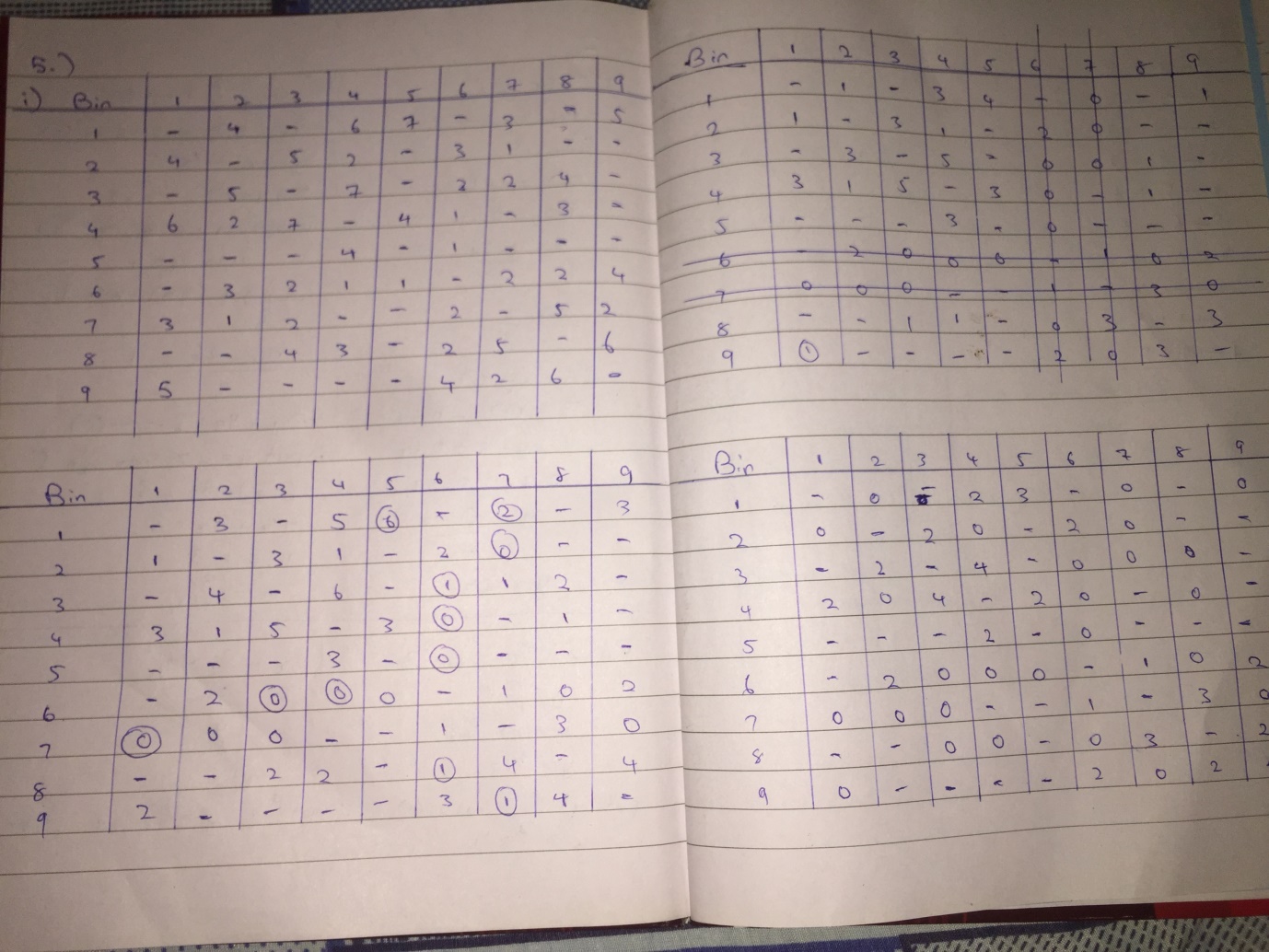 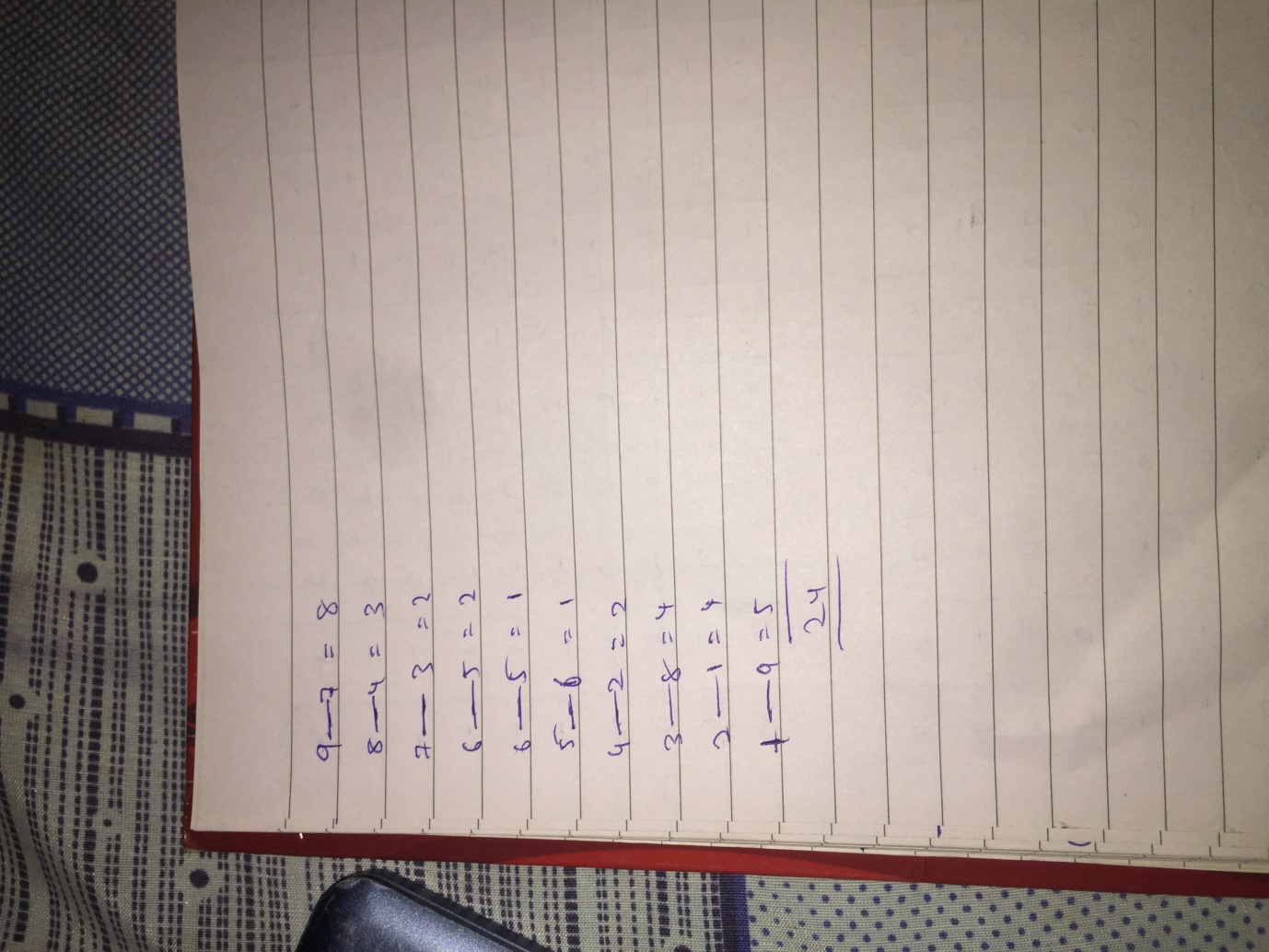 6.) 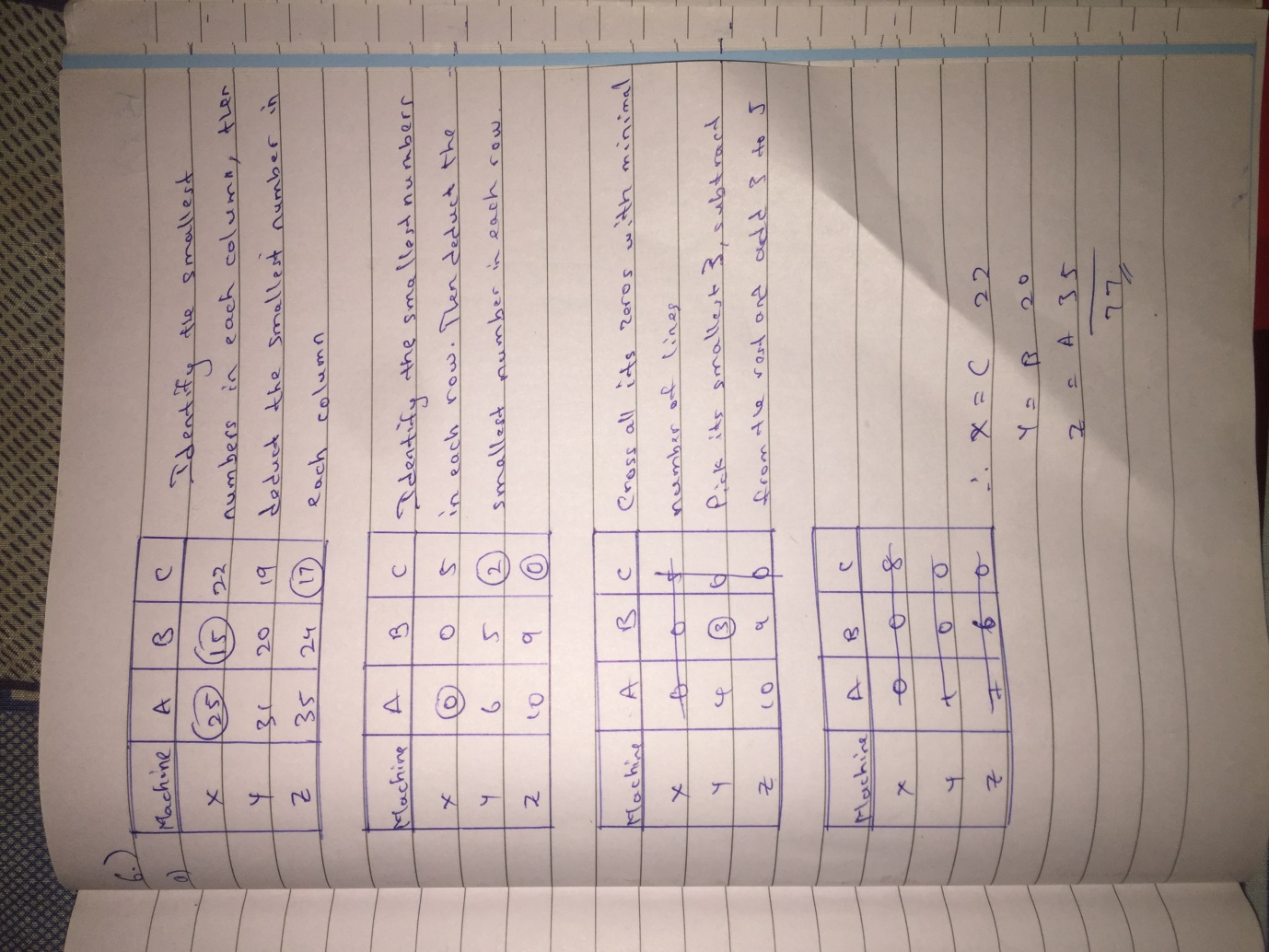 